Зарегистрировано в Минюсте РФ 22 октября 2007 г. N 10380МИНИСТЕРСТВО ИНФОРМАЦИОННЫХ ТЕХНОЛОГИЙ И СВЯЗИРОССИЙСКОЙ ФЕДЕРАЦИИПРИКАЗот 27 сентября 2007 г. N 113ОБ УТВЕРЖДЕНИИ ТРЕБОВАНИЙК ОРГАНИЗАЦИОННО-ТЕХНИЧЕСКОМУ ОБЕСПЕЧЕНИЮ УСТОЙЧИВОГОФУНКЦИОНИРОВАНИЯ СЕТИ СВЯЗИ ОБЩЕГО ПОЛЬЗОВАНИЯВ целях реализации пункта 2 статьи 12 Федерального закона от 7 июля 2003 г. N 126-ФЗ "О связи" (Собрание законодательства Российской Федерации, 2003, N 28, ст. 2895; N 52 (часть I), ст. 5038; 2004, N 35, ст. 3067; N 45, ст. 4377; 2005, N 19, ст. 1752; 2006, N 6, ст. 636; N 10, ст. 1069; N 31 (часть I), ст. 3431, ст. 3452; 2007, N 1, ст. 8; N 7, ст. 835) приказываю:1. Утвердить прилагаемые Требования к организационно-техническому обеспечению устойчивого функционирования сети связи общего пользования.2. Направить настоящий Приказ на государственную регистрацию в Министерство юстиции Российской Федерации.3. Контроль за исполнением настоящего Приказа возложить на заместителя Министра информационных технологий и связи Российской Федерации Б.Д. Антонюка.МинистрЛ.Д.РЕЙМАНУтвержденыПриказом Министерстваинформационных технологий и связиРоссийской Федерацииот 27 сентября 2007 г. N 113ТРЕБОВАНИЯК ОРГАНИЗАЦИОННО-ТЕХНИЧЕСКОМУ ОБЕСПЕЧЕНИЮ УСТОЙЧИВОГОФУНКЦИОНИРОВАНИЯ СЕТИ СВЯЗИ ОБЩЕГО ПОЛЬЗОВАНИЯ1. Настоящие Требования распространяются на сети электросвязи, входящие в состав сети связи общего пользования (кроме сетей связи для распространения программ телевизионного вещания и радиовещания).2. Организационно-техническое обеспечение устойчивого функционирования сети связи общего пользования представляет собой совокупность требований и мероприятий, направленных на поддержание:1) целостности сети связи общего пользования как способности взаимодействия входящих в ее состав сетей связи, при котором становится возможным установление соединения и (или) передача информации между пользователями услугами связи;2) устойчивости сети связи общего пользования как ее способности сохранять свою целостность в условиях эксплуатации, соответствующих установленным в документации производителя, при отказе части элементов сети связи и возвращаться в исходное состояние (надежность сети связи), а также в условиях внешних дестабилизирующих воздействий природного и техногенного характера (живучесть сети связи).3. Целостность сети связи общего пользования обеспечивается:1) соответствием сети связи техническим нормам на показатели ее функционирования;2) совместимостью протоколов взаимодействия (функциональной совместимостью) и совместимостью электрических и (или) оптических интерфейсов (физической совместимостью) средств связи, в том числе пользовательского (оконечного) оборудования с узлом связи;3) единством измерений в сети связи.4. Показатели функционирования сетей связи должны соответствовать техническим нормам, приведенным в таблицах 1, 2, 3 приложения N 1 к настоящим Требованиям. Нормы на показатели функционирования сетей связи используются при проектировании сети связи и подлежат контролю со стороны оператора связи в процессе эксплуатации сети связи.5. Функциональная и физическая совместимость обеспечивается выполнением требований, устанавливаемых в правилах применения средств связи. Копии документов, подтверждающих соответствие средств связи, используемых в сети связи, установленным требованиям, должны храниться оператором связи в течение всего срока эксплуатации этих средств связи.6. В составе протоколов взаимодействия сетей междугородной и международной телефонной связи, а также сетей зоновой телефонной связи должны содержаться протоколы системы сигнализации по общему каналу сигнализации N 7.7. Единство измерений обеспечивается выполнением требований к точности измерений параметров функционирования средств связи, устанавливаемых в правилах применения средств связи и эксплуатационной документации производителей средств связи, а также применением поверенных (калиброванных) средств измерений, обеспечивающих измерение параметров с требуемой точностью.8. Живучесть сети связи обеспечивается выполнением:1) требований к построению сетей связи при их проектировании;2) мероприятий гражданской обороны, устанавливаемых законодательством Российской Федерации в области гражданской обороны.9. Надежность сети связи обеспечивается:1) разработкой мер при проектировании сети связи, направленных на выполнение требований к показателям надежности этой сети связи;2) соблюдением условий эксплуатации, установленных в документации производителя;3) контролем за показателями нагрузки и анализом технических неисправностей в сети связи для определения значений показателей надежности сети связи в процессе ее эксплуатации (эксплуатационные значения показателей надежности сети связи).10. Расчетные значения показателей надежности сети связи, определяемые при проектировании сети связи, и эксплуатационные значения показателей надежности сети связи должны соответствовать техническим нормам на показатели надежности сетей связи, приведенным в приложении N 2 к настоящим Требованиям.Приложение N 1к Требованиямк организационно-техническомуобеспечению устойчивогофункционирования сети связиобщего пользованияТЕХНИЧЕСКИЕ НОРМЫНА ПОКАЗАТЕЛИ ФУНКЦИОНИРОВАНИЯ СЕТЕЙ СВЯЗИТаблица N 1. Технические нормы на показатели функционирования сетей телефонной сети связи┌────┬─────────────────────────────────────────────────────────┬───────────────┐│ N  │                 Наименование показателя                 │  Норма (в час ││п/п │                                                         │   наибольшей  ││    │                                                         │   нагрузки)   │├────┼─────────────────────────────────────────────────────────┼───────────────┤│ 1  │                            2                            │       3       │├────┼─────────────────────────────────────────────────────────┼───────────────┤│ 1. │   Доля   несостоявшихся   вызовов   из-за    технических│               ││    │неисправностей  или  перегрузки  сети   связи   в   общем│               ││    │количестве   попыток   вызовов   (потери   вызовов)   при│               ││    │установлении соединений:                                 │               ││    │   в сети местной телефонной связи;                      │  не более 2%  ││    │   в сети зоновой телефонной связи;                      │  не более 2%  ││    │   в  сети  междугородной  и   международной   телефонной│               ││    │связи;                                                   │  не более 2%  ││    │   в сети подвижной связи;                               │  не более 5%  ││    │   с  узлом  обеспечения  вызова  экстренных  оперативных│               ││    │служб                                                    │ не более 0,1% │├────┼─────────────────────────────────────────────────────────┼───────────────┤│ 2. │   Время  с  начала   передачи   информации   о   занятии│               ││    │абонентской линии до момента  получения  пользовательским│               ││    │(оконечным) оборудованием от оконечного узла  связи  сети│               ││    │местной телефонной  связи  сигнала  готовности  к  приему│               ││    │номера (время отклика узла связи)                        │  не более 2 с │├────┼─────────────────────────────────────────────────────────┼───────────────┤│ 3. │   Время с момента,  когда  пользовательское  (оконечное)│               ││    │оборудование  вызывающего   абонента   или   пользователя│               ││    │услугой связи передало всю  информацию,  необходимую  для│               ││    │установления   соединения,   до   момента,   когда    это│               ││    │оборудование получило от узла связи  сигнал  о  состоянии│               ││    │пользовательского (оконечного)  оборудования  вызываемого│               ││    │абонента   или   пользователя   услугой   связи    (время│               ││    │установления соединения):                                │               ││    │   в сети местной телефонной связи;                      │ не более 6,6 с││    │   в сети зоновой телефонной связи;                      │ не более 2,7 с││    │   в сети междугородной и международной телефонной связи │ не более 5,4 с│├────┼─────────────────────────────────────────────────────────┼───────────────┤│ 4. │   Время    с    момента    получения    пользовательским│               ││    │(оконечным)  оборудованием   вызывающего   абонента   или│               ││    │пользователя услугой связи от  узла  связи  сети  местной│               ││    │телефонной    связи    информации    об     ответе     от│               ││    │пользовательского (оконечного)  оборудования  вызываемого│               ││    │абонента  или  пользователя  услугой  связи  до   момента│               ││    │установления    соединения     между     пользовательским│               ││    │(оконечным)  оборудованием  вызывающего   и   вызываемого│               ││    │абонента   или   пользователя   услугой   связи    (время│               ││    │выполнения соединения):                                  │               ││    │   в сети местной телефонной связи;                      │ не более 1,5 с││    │   в сети зоновой телефонной связи;                      │  не более 1 с ││    │   в сети междугородной и международной телефонной связи │  не более 1 с │├────┼─────────────────────────────────────────────────────────┼───────────────┤│ 5. │   Время с момента,  когда  пользовательское  (оконечное)│               ││    │оборудование  абонента  или  пользователя  услугой  связи│               ││    │начало передавать  узлу  связи  сети  местной  телефонной│               ││    │связи  информацию,  необходимую  для   разъединения,   до│               ││    │момента, когда это  оборудование  переходит  в  состояние│               ││    │готовности  к  установлению  нового   соединения   (время│               ││    │разъединения)                                            │  не более 1 с │└────┴─────────────────────────────────────────────────────────┴───────────────┘Примечание: Вероятность превышения значений, указанных в строках 2 - 5, не должна превышать 0,05.Таблица N 2. Технические нормы на показатели функционирования телеграфной сети связи (включая сеть "Телекс")┌────┬────────────────────────────────────────────────────────┬────────────────┐│ N  │                Наименование показателя                 │  Норма (в час  ││п/п │                                                        │   наибольшей   ││    │                                                        │   нагрузки)    │├────┼────────────────────────────────────────────────────────┼────────────────┤│ 1. │Время отклика узла связи сети Телекс                    │  не более 2 с  │├────┼────────────────────────────────────────────────────────┼────────────────┤│ 2. │Время установления соединения в сети Телекс             │ не более 20 с  │├────┼────────────────────────────────────────────────────────┼────────────────┤│ 3. │Время разъединения в сети Телекс                        │  не более 4 с  │├────┼────────────────────────────────────────────────────────┼────────────────┤│ 4. │Потери вызовов (сеть Телекс)                            │  не более 2%   │├────┼────────────────────────────────────────────────────────┼────────────────┤│ 5. │Вероятность искажения телеграфных сообщений по знакам   │    не более    ││    │                                                        │            -3  ││    │                                                        │    2,5 x 10    │└────┴────────────────────────────────────────────────────────┴────────────────┘Примечание: Вероятность превышения значений, указанных в строках 1 - 3, не должна превышать 0,05.Таблица N 3. Технические нормы на показатели функционирования сетей передачи данных┌────┬────────────────────────────┬───────────────────────────────────────────────────────────────────────────┐│ N  │  Наименование показателя   │                         Тип передаваемого трафика                         ││п/п │                            ├─────────────┬──────────────┬──────────────┬─────────────┬─────────────────┤│    │                            │интерактивный│интерактивный │  сигнальный  │  потоковый  │ трафик передачи ││    │                            │             │     при      │              │             │   данных, за    ││    │                            │             │использовании │              │             │   исключением   ││    │                            │             │ спутниковой  │              │             │ интерактивного, ││    │                            │             │ линии связи  │              │             │  сигнального и  ││    │                            │             │              │              │             │   потокового    ││    │                            │             │              │              │             │     трафика     │├────┼────────────────────────────┼─────────────┼──────────────┼──────────────┼─────────────┼─────────────────┤│ 1  │             2              │      3      │      4       │      5       │      6      │        7        │├────┼────────────────────────────┼─────────────┼──────────────┼──────────────┼─────────────┼─────────────────┤│ 1. │Средняя задержка передачи   │             │              │              │             │                 ││    │пакетов информации (мс)     │не более 100 │ не более 400 │ не более 100 │не более 400 │  не более 1000  │├────┼────────────────────────────┼─────────────┼──────────────┼──────────────┼─────────────┼─────────────────┤│ 2. │Отклонение от среднего      │             │              │              │             │                 ││    │значения задержки передачи  │             │              │              │             │                 ││    │пакетов информации (мс)     │ не более 50 │ не более 50  │      -       │ не более 50 │        -        │├────┼────────────────────────────┼─────────────┼──────────────┼──────────────┼─────────────┼─────────────────┤│ 3. │Коэффициент потери пакетов  │           -3│           -3 │           -3 │           -3│             -3  ││    │информации                  │не более 10  │не более 10   │не более 10   │не более 10  │  не более 10    │├────┼────────────────────────────┼─────────────┼──────────────┼──────────────┼─────────────┼─────────────────┤│ 4. │Коэффициент ошибок в пакетах│           -4│           -4 │           -4 │           -4│             -4  ││    │информации                  │не более 10  │не более 10   │не более 10   │не более 10  │  не более 10    │└────┴────────────────────────────┴─────────────┴──────────────┴──────────────┴─────────────┴─────────────────┘Примечание: Интерактивный трафик - тип трафика, для которого характерно непосредственное взаимодействие (диалог) пользователей услугой связи или пользовательского (оконечного) оборудования. Потоковый трафик - тип трафика, для которого характерен просмотр и (или) прослушивание информации по мере ее поступления в пользовательское (оконечное) оборудование.Приложение N 2к Требованиямк организационно-техническомуобеспечению устойчивогофункционирования сети связиобщего пользованияТаблица. Технические нормы на показатели надежности сетей связи┌────┬──────────────────────────────────────┬──────────────┬───────────────────┐│ N  │        Тип сети электросвязи         │ Наименование │       Норма       ││п/п │                                      │  показателя  │                   │├────┼──────────────────────────────────────┼──────────────┼───────────────────┤│ 1  │                  2                   │      3       │         4         │├────┼──────────────────────────────────────┼──────────────┼───────────────────┤│ 1. │   Сеть междугородной и  международной│ Коэффициент  │                   ││    │телефонной связи                      │  готовности  │  не менее 0,999   │├────┼──────────────────────────────────────┤     (К )     ├───────────────────┤│ 2. │   Сеть зоновой телефонной связи      │       г      │  не менее 0,9995  │├────┼──────────────────────────────────────┤              ├───────────────────┤│ 3. │   Сеть местной телефонной связи      │              │  не менее 0,9999  │├────┼──────────────────────────────────────┤              ├───────────────────┤│ 4. │   Телеграфная  сеть  связи   и   сеть│              │                   ││    │Телекс                                │              │  не менее 0,9999  │├────┼──────────────────────────────────────┤              ├───────────────────┤│ 5. │   Сеть передачи данных               │              │   не менее 0,99   │└────┴──────────────────────────────────────┴──────────────┴───────────────────┘\ql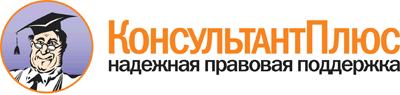 Приказ Мининформсвязи РФ от 27.09.2007 N 113
"Об утверждении Требований к организационно-техническому обеспечению устойчивого функционирования сети связи общего пользования"
(Зарегистрировано в Минюсте РФ 22.10.2007 N 10380)Документ предоставлен КонсультантПлюс

www.consultant.ru

Дата сохранения: 12.05.2015